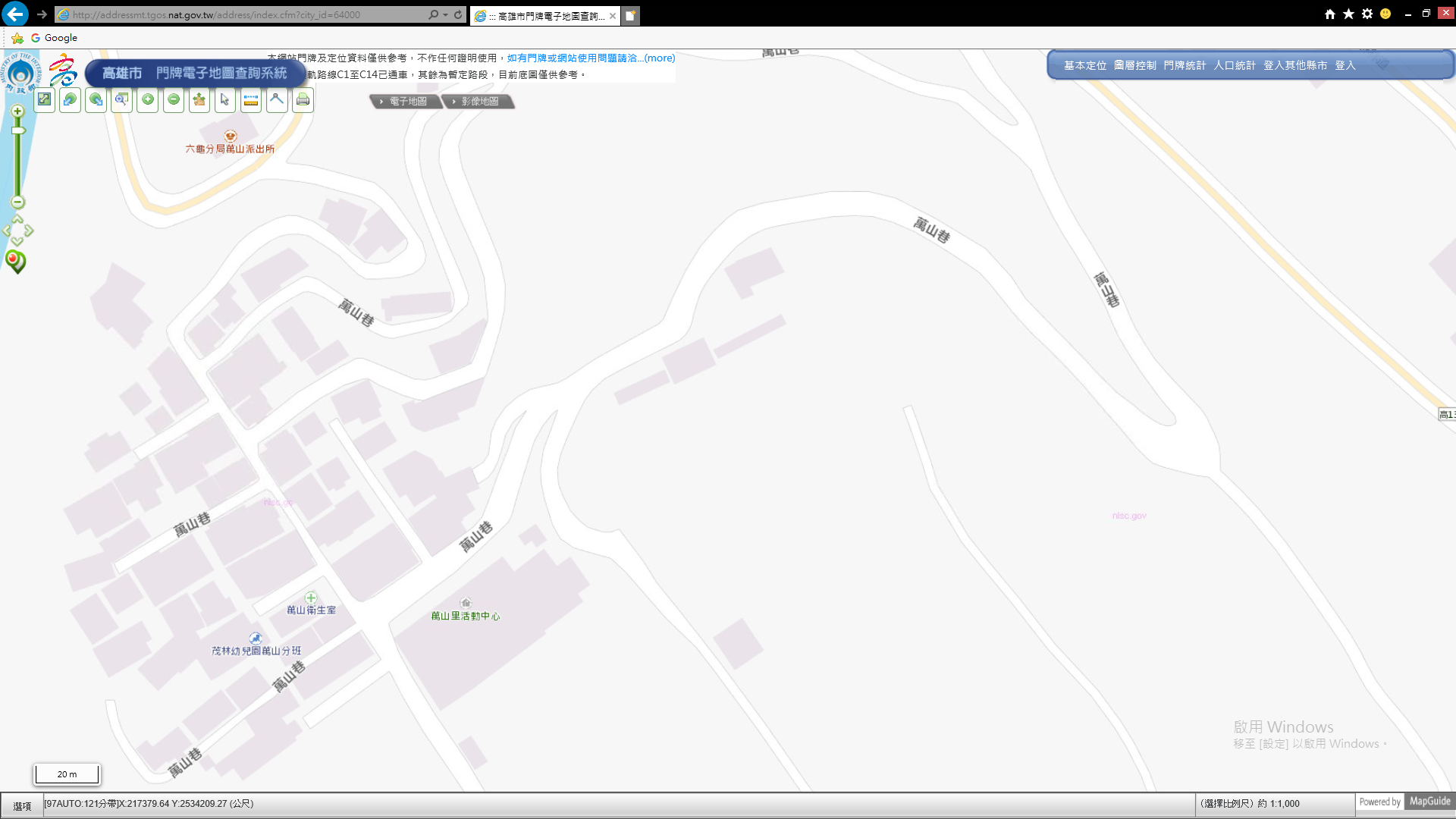 茂林區萬山里垃圾清運行徑圖	1                                                   1                                                            多納進入	54	55                                               3                                                                               2	 53	1-1	52                              4	51                  50                                                            46-1                       45-1	2                   49	48                                4	3                                                                                          往茂林	43                    42               45                                                                                                          10	5                                           5               41                 7	8	                      37            7-1                                                    40	9                                                               36	10                                                          38                                                          34                                                                                                 9              11                                      6              32                                               16-1                                    38-2                                                             33	廁所                  15                     16	38-1                                                                             31                                                        21	 17                 21-1                30-1                                                              7                                                22-1              30                          19                 22                  20	23                                                                           8	24                               26                    23-2                 26-2                                                         27                            25-1    	                                                      27-1                         25		28                                      29                                 29-1                          29-2                                                                                                       簡錦源 製圖